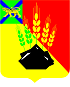 		 ДУМА	МИХАЙЛОВСКОГО МУНИЦИПАЛЬНОГО	РАЙОНА		РЕШЕНИЕ		с. МихайловкаО внесении дополнений в  решение Думы Михайловского муниципального района от 17.12.2015г. №  35 «Об утверждении  Положения об установлении оплаты труда лицу, замещающему муниципальную должность и осуществляющему свои полномочия на постоянной основе в органах местного  самоуправления Михайловскогомуниципального района»	Принято Думой Михайловского                                                                     муниципального района	     от 31.03.2022г   № 191    В соответствии с Бюджетным кодексом Российской Федерации, Федеральным законом  06.10.2003 г.  № 131-ФЗ «Об общих принципах организации местного самоуправления в Российской Федерации», Трудовым кодексом Российской Федерации, протестом прокурора района от 05 марта  2022 года № 7-3-2022, принесенного на решение Думы Михайловского муниципального района от 17.12.2015г. №  35 «Об утверждении  Положения об установлении оплаты труда лицу, замещающему муниципальную должность и осуществляющему свои полномочия на постоянной основе в органах местного  самоуправления Михайловского муниципального района»,  руководствуясь Уставом Михайловского муниципального района1. Протест прокурора района от 05 марта  2022 года № 7-3-2022, внесенный на решение Думы Михайловского муниципального района от 17.12.2015г. №  35 «Об утверждении  Положения об установлении оплаты труда лицу, замещающему муниципальную должность и осуществляющему свои полномочия на постоянной основе в органах местного  самоуправления Михайловского муниципального района» - удовлетворить.        2. Внести   в «Положение об установлении оплаты труда  лицу, замещающему  муниципальную должность и осуществляющему свои полномочия на постоянной основе в органах местного самоуправления Михайловского муниципального района» (Положение) следующие  дополнения:     Статью 1 Положения дополнить пунктом 1.4. следующего содержания:     1.4. Величина  минимального размера оплаты труда не должна быть менее прожиточного минимума  трудоспособного населения в целом по Российской Федерации.  3. Настоящее решение вступает в силу со дня его официального опубликования. Глава Михайловского муниципального  района -	             Глава администрации района                                                            В.В. Архиповс. Михайловка№ 191-НПА05.04.2022